Make checks payable to  and mail to 

Paul Jannereth
c/o Carrollwood Day School
1515 West Bearss Ave
Tampa, FL 33613

or pay online at FGCCFL.netThank you for your membership!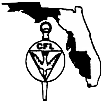 INVOICEFlorida Gulf Coast Catholic Forensics LeagueDate: August 9, 2021INVOICE # 212201To[School Name][School Address][City], FL [ZIP]September 10, 202112021-2022 FGCCFL Membership$ 50.00$ 50.00$ 50.00- 0 -$ 50.00